HLA-B*38:02:01 Predicts Carbimazole/Methimazole-Induced Agranulocytosis Table and FiguresTable 1. Association of rs185386680/ HLA-B*380201 with ATD-induced agranulocytosis.*versus healthy control**versus ATD-tolerant controlAbbreviation: ATD, anti-thyroid drug; CMZ, carbimazole; MMI, methimazole; PTU, propylthiouracil; MAF: minor allele frequency; OR: odds ratio; CI, confidence interval.Figure 1. Manhattan plot of the GWAS of ATD-induced agranulocytosis.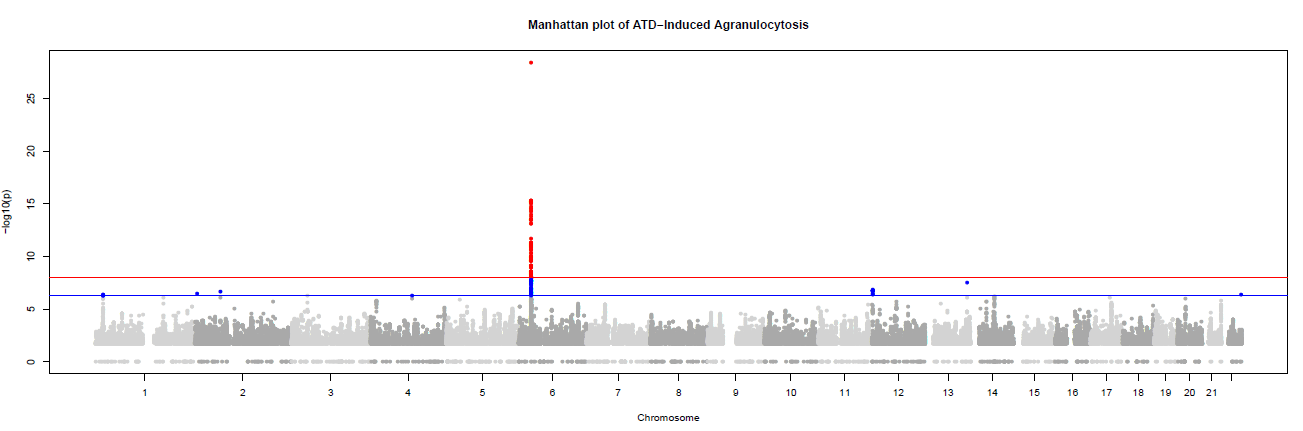 -log10 P values on the y axis plotted against ascending physical position on the x axis. The dotted red line represents the genomewidesignificance threshold P values 1x10-8.Figure 2. Regional association plot of the region +/- 300kb of rs185386680.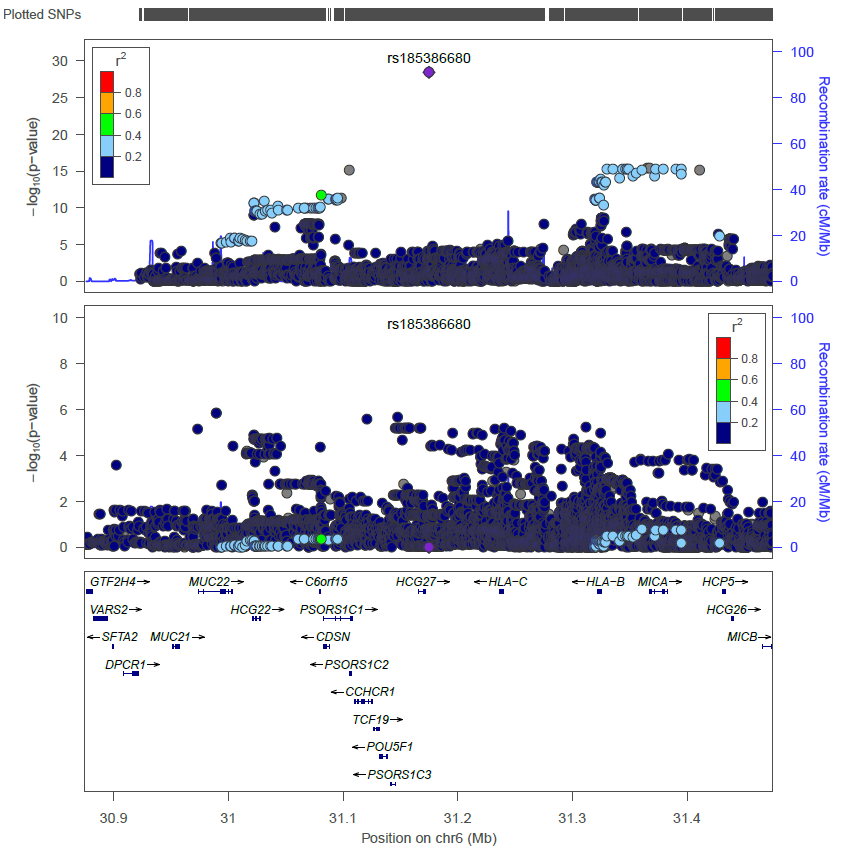 The upper panel shows the original regional association plot; the middle panel shows the regional association plot after conditioning on the genotype of rs185386680; the lower panel indicates the physical location and location of genes in the region.Figure 3. Flow diagram for calculating numbers needed to screen to prevent one CMZ/MMI-induced agranulocytosis.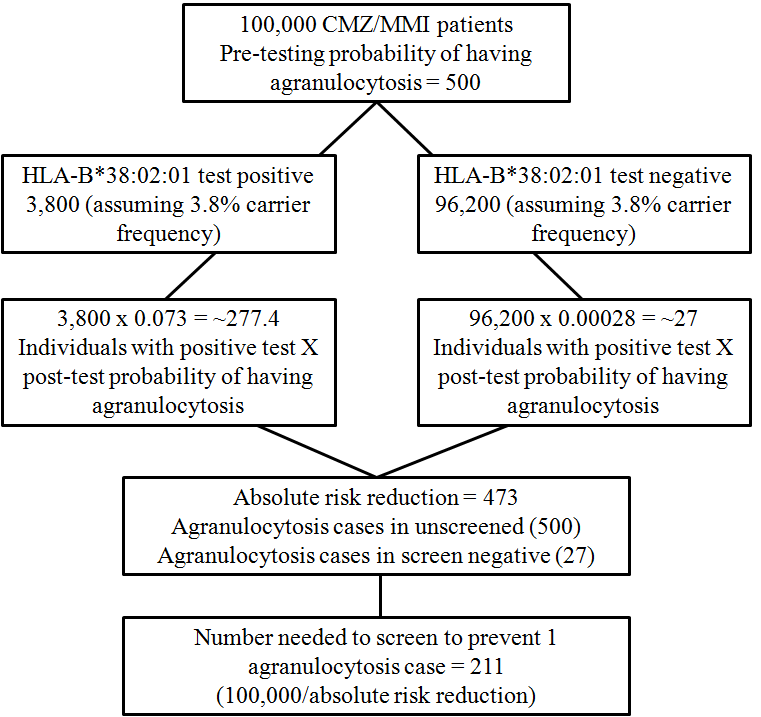 MarkerSample sizeSample sizeMAFMAFOR95% CIP-valueMarkerCaseControlCaseControlOR95% CIP-valueATD-induced agranulocytosisrs185386680Discovery*2077537.50%3.80%36.412.8-103.71.3x10-24ATD-induced agranulocytosisrs185386680Replication*438737.50%3.70%373.7-367.49.6x10-7ATD-induced agranulocytosisrs185386680/ HLA-B*380201Validation**247537.50%2.70%53.213.6-208.99.0x10-13CMZ/MMI-induced agranulocytosisrs185386680/ HLA-B*380201Validation**195947.40%3.20%265.527.87-2528.02.5x10-14PTU-induced agranulocytosisrs185386680/ HLA-B*380201Validation**5160%0%NANANA